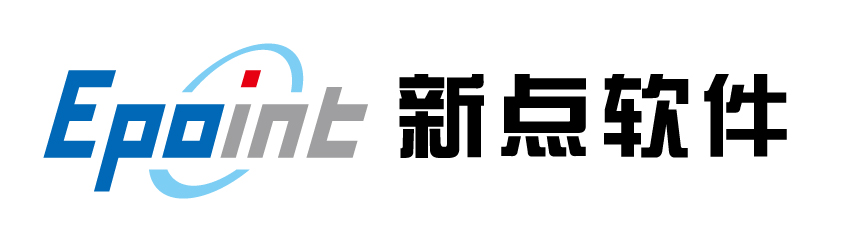 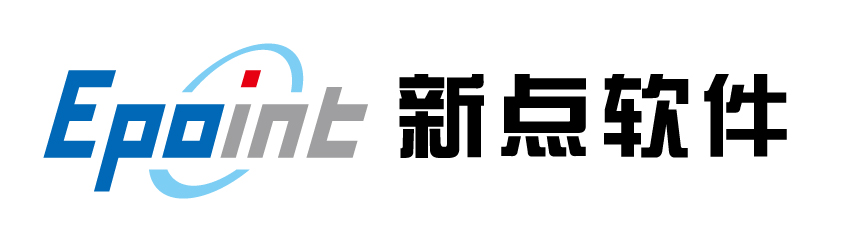 电子金融服务支撑平台对接规范文档说明本文档用于公共资源交易平台与金融机构平台在电子保函业务对接中的数据交互。旨在更方便的进行统一的数据对接及问题排查，请各对接方按照此接口文档进行对接，以便快速对接上线保函服务。业务说明为了投标业务中的名单保密问题，开标前金融服务支撑平台只传递加密的项目信息给金融机构，开标后金融服务支撑平台在进行解密操作，具体流程如下：投标单位登录交易中心金融服务支撑平台选择标段以及金融产品金融服务支撑平台将项目信息进行加密，开标前金融机构使用密文信息生成密文保函开标后金融服务支撑平台推送解密key，金融机构解密信息生成明文保函开标后金融机构根据金融服务支撑平台推送的开票信息进行发票开具接入方式通讯协议所有接口基于HTTP协议进行通讯，通讯报文采用JSON格式, 编码为UTF-8。双方的请求报文通过签名后再传输给对方，提交请求使用Post方式提交，请求包括：appkey：金融服务支撑平台给各家金融机构提供一对密钥，包含appkey和appsecret，使用方式见下一章节“报文签名”业务报文：数据交互的业务数据报文签名：报文信息的签名加密算法金融服务支撑平台对外交互接口统一使用国密算法。报文签名报文签名使用国密消息摘要算法（SM3），将报文字段按照ASCII升序排序，并按照“参数=参数值”的模式，用“&”字符拼接成字符串，最后使用appsecret对报文进行签名。报文加解密电子保函平台对外交互接口统一使用国密算法（SM4），详见示例代码，相关的数据加解密参见具体的接口。接口说明投保申请接口名称baohanapply功能描述金融机构作为服务方，金融服务支撑平台作为请求方。金融服务支撑平台将相关参数（标段编号、标段名称、招标人、招标人统一社会信用代码）进行加密推送给金融机构。接口参数描述请求参数注：xiaqucode标识字典徐州项目受益人为交易中心，根据辖区代码区分，码表如下：辖区代码 受益人名称 统一社会信用代码 320301 徐州市公共资源交易中心 12320300MB0353666Q 320391 徐州市公共资源交易中心 12320300MB0353666Q 320325 徐州经济技术开发区公共资源交易中心 12320300MB1C36938G 320305 徐州市贾汪区公共资源交易中心 12320305MB1D185624 320323 徐州市铜山区公共资源交易中心 12320323MB1738736T 320381 新沂市公共资源交易中心 12320381MB05296923 320382 邳州市公共资源交易中心 12320382MB1694702Q 320321 丰县公共资源交易中心 12320321MB1735068R 320322 沛县公共资源交易中心 12320322MB1H42259H320324 睢宁县公共资源交易中心 12320324MB05966922返回值投保申请结果通知接口名称baohannotice功能描述金融服务支撑平台作为服务方，金融机构作为请求方。投保成功后金融机构将投保成功的信息通知金融服务支撑平台。为了规范电子保函业务，金融机构的保函业务需要满足以下几个要求：金融机构开具的保函必须为电子件，不接受纸质文件或纸质文件的电子扫描件。金融机构使用第三方CA机构颁发的数字证书进行电子签名（签章），电子保函相关文件必须遵循PKI体系的数字签名系统和数字证书技术标准和规范，具有明确的法律效力。金融机构需明确说明保费支付的账户信息，非基本户支付的保函在开标时会被认定为无效保函。接口参数描述请求参数返回值参数加密描述金融服务支撑平台根据国密分组密码算法生成加密参数，对保函关键信息进行加密。还原保函接口名称baohanrestore功能描述金融机构作为服务方，金融服务支撑平台作为请求方。项目标段开标后，金融服务支撑平台通过接口通知金融机构解密还原保函信息。接口参数描述请求参数返回值解密参数描述金融机构使用私钥对key和iv进行解密，获得明文的key和iv使用key和iv对保函的业务数据进行解密还原保函通知接口名称restorenotice功能描述金融服务支撑平台作为服务方，金融机构作为请求方。金融机构还原信息成功后生成明文保函并将信息回传给金融服务支撑平台。		接口参数描述请求参数返回值发票申请接口名称invoiceapply功能描述金融机构作为服务方，金融服务支撑平台作为请求方。项目开标保函解密后投标企业申请开据电子发票。	接口参数描述请求参数返回值发票开具通知接口名称invoicenotice功能描述金融服务支撑平台作为服务方，金融机构作为请求方。金融机构开出发票后将开票结果通知金融服务支撑平台。	接口参数描述参数返回值名称是否必须说明appkey是timestamp是请求时间，格式:yyyy-MM-dd HH:mm:ssapplyno是业务流水号biddername是投标企业名称biddercode是统一社会信用代码biaoduanno是标段编号（密文）biaoduanname是标段名称（密文）bzjamount是保证金金额zbr是招标人（密文）zbrorgnum否招标人统一社会信用代码（密文）xiaqucode是辖区标识用于区分交易中心sign是报文签名名称是否必须说明code是响应代码 0失败 1成功message是响应信息名称是否必须说明appkey是timestamp是请求时间，格式:yyyy-MM-dd HH:mm:ssapplyno是业务流水号baohanno是保函编号baohanurl是保函文件下载地址baohanfile是保函文件的base64码payername是付保费银行账户户名payeraccount是支付保费银行账户号码instname否出函机构（如果是第三方平台必填）generatetime是出函时间，格式:yyyy-MM-dd HH:mm:ssrate是费率cost是费用applystatus是是否审核通过  1：审核通过  0：审核未通过sign是报文签名名称是否必须说明code是响应代码 0失败 1成功message是响应信息名称是否必须说明说明appkey是timestamp是是请求时间，格式:yyyy-MM-dd HH:mm:ssapplyno是业务流水号业务流水号baohanno是保函编号保函编号kaibiaotime是开标时间，格式:yyyy-MM-dd HH:mm:ss开标时间，格式:yyyy-MM-dd HH:mm:sskey是加密的key加密的keyiv否加密的iv加密的ivsign是报文签名报文签名名称是否必须说明code是响应代码 0失败 1成功message是响应信息名称是否必须说明说明appkey是timestamp是是请求时间，格式:yyyy-MM-dd HH:mm:ssapplyno是业务流水号业务流水号baohanno是保函编号保函编号baohanurl否保函文件下载地址保函文件下载地址baohanfile是保函文件的base64码保函文件的base64码sign是报文签名报文签名名称是否必须说明code是响应代码 0失败 1成功message是响应信息名称是否必须说明appkey是timestamp是请求时间，格式:yyyy-MM-dd HH:mm:ssapplyno是业务流水号baohanno是保函编号biddername是投标企业名称biddercode是统一社会信用代码amount是开票金额type是0普票；1专票；address否公司地址，专票时必填phone否公司电话，专票时必填bank否开户行，专票时必填account否帐号，专票时必填email否接收电子发票的emailmobile否联系电话sign是报文签名名称是否必须说明code是响应代码 0失败 1成功message是响应信息名称是否必须说明appkey是timestamp是请求时间，格式:yyyy-MM-dd HH:mm:ssbaohanno是保函编号invoiceurl否发票下载地址，专票可不传invoicecode否发票代码invoiceno否发票号码applystatus是是否申请成功  1：审核通过  0：审核未通过sign是报文签名名称是否必须说明code是响应代码 0失败 1成功message是响应信息